St Joseph’s Entitlement and Enrichment Curriculum 2022/2023 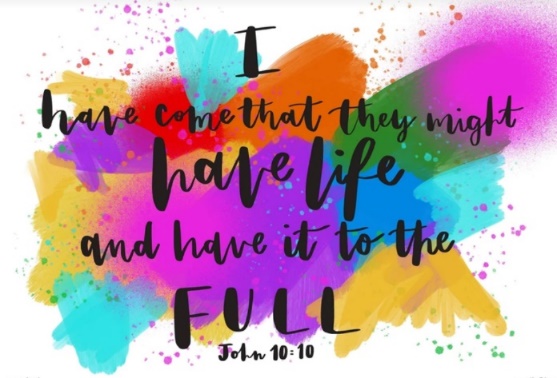 Entitlement and enrichment trips/visitors to commence September 2022 Whole-school enrichments: TRFC stadium – tickets to Liverpool and TRFC Women’s football games St Joseph’s Church Visits Annual Panto trip to Floral Pavilion EntitlementEnrichmentTYORFire engine and police car visit to school Family Picnic on the school field F1Tam O Shanters farm, BidstonLittle Edenville- getting to know me topicF1Tam O Shanters farm, BidstonEureka! – staying healthyF1Tam O Shanters farm, BidstonWorld Museum – shark in the park / aquariumF2Strawberry Picking, Claremont Farm Church FarmF2Strawberry Picking, Claremont Farm Brimstage MazeF2Strawberry Picking, Claremont Farm Activity for AllY1Leasowe LighthouseMelody Makers Music Workshop Y1Leasowe LighthouseLocal Fire station visit Y1Leasowe LighthouseThe Beatles Story, Albert Dock Y2Mersey Ferries and Albert Dock MuseumsVale Park/ Eastham WoodsY2Mersey Ferries and Albert Dock MuseumsBidston HillY2Mersey Ferries and Albert Dock MuseumsMermaid and Graffiti Trail Y3Delamere Forest Y3 retreat day – Candle Factory visit?Y3Delamere Forest Y3 one night residential Y3Delamere Forest New Brighton Beach and Perch Rock Y4World Museum, Walker Art Gallery and Liverpool Library Roman ChesterY4World Museum, Walker Art Gallery and Liverpool Library Custom and Excise Museum, Albert DockY4World Museum, Walker Art Gallery and Liverpool Library New Brighton and PromenadeY5Cathedrals and another religious place of worship (Al-Rahma Mosque?) Y5 residential Y5Cathedrals and another religious place of worship (Al-Rahma Mosque?) Anthony Gormley statuesY5Cathedrals and another religious place of worship (Al-Rahma Mosque?) Local recycling centre Y6Hilbre Island, West Kirby Y6 retreat day Y6Hilbre Island, West Kirby Secret WW2 tunnels, New Brighton Y6Hilbre Island, West Kirby Liverpool Against Racism events (April/May 2023?) / Post SATs trip to Liverpool for any equality events happening 